Publicado en  el 13/06/2014 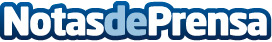 La UPC presenta el nuevo grado en Diseño y Desarrollo de VideojuegosEl curso académico 2014-2015, la UPC pondrá en marcha el grado en Diseño y Desarrollo de Videojuegos, una titulación oficial que se impartirá el Centro de la Imagen y la Tecnología Multimedia (CITM), centro adscrito a la UPC con sede en el Campus de Terrassa.Datos de contacto:UPC Nota de prensa publicada en: https://www.notasdeprensa.es/la-upc-presenta-el-nuevo-grado-en-diseno-y_1 Categorias: Cursos Gaming http://www.notasdeprensa.es